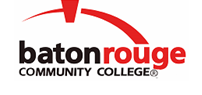 Baton Rouge Community CollegeAcademic Affairs Master SyllabusDate Approved:	2 September 2020Term and Year of Implementation:	Fall 2020Course Title:	Film History After 1945BRCC Course Rubric:	FILM 2023Previous Course Rubric:	FILM 202Lecture Hours per week-Lab Hours per week-Credit Hours:	3-0-3Per semester:  Lecture Hours-Lab Hours-Instructional Contact Hours:	45-0-45Louisiana Common Course Number:	     CIP Code:	50.0601Course Description:	Introduces students to the period of narrative film that begins immediately after World War II; explores the evolution of motion picture technology and the history of cinema as an art form; surveys historically significant films and filmmakers.Prerequisites:		NoneCo-requisites:		NoneSuggested Enrollment Cap:	20Learning Outcomes.  Upon successful completion of this course, the students will be able to:1.	Identify the major periods of film history after 1945.2.	Recognize the significant technological achievements of the medium after 1945 and explain their specific impact.3.	Identify and discuss the major filmmakers and film works after 1945.Assessment Measures.  Assessment of all learning outcomes will be measured using the following methods:1.	Instructor-designed quizzes and written exams with an essay component graded by a common rubric will be administered throughout the semester.2.	A comprehensive final exam will be given to all students in all sections to cover all learning outcomes.Information to be included on the Instructor’s Course Syllabi:Disability Statement:  Baton Rouge Community College seeks to meet the needs of its students in many ways.  See the Office of Disability Services to receive suggestions for disability statements that should be included in each syllabus.Grading: The College grading policy should be included in the course syllabus.  Any special practices should also go here.  This should include the instructor’s and/or the department’s policy for make-up work.  For example in a speech course, “Speeches not given on due date will receive no grade higher than a sixty” or “Make-up work will not be accepted after the last day of class”.Attendance Policy:  Include the overall attendance policy of the college.  Instructors may want to add additional information in individual syllabi to meet the needs of their courses.General Policies: Instructors’ policy on the use of things such as beepers and cell phones and/or hand held programmable calculators should be covered in this section.Cheating and Plagiarism:  This must be included in all syllabi and should include the penalties for incidents in a given class.  Students should have a clear idea of what constitutes cheating in a given course.Safety Concerns:  In some courses, this may be a major issue.  For example, “No student will be allowed in the lab without safety glasses”.  General statements such as, “Items that may be harmful to one’s self or others should not be brought to class”.Library/ Learning Resources:  Since the development of the total person is part of our mission, assignments in the library and/or the Learning Resources Center should be included to assist students in enhancing skills and in using resources.  Students should be encouraged to use the library for reading enjoyment as part of lifelong learning.Expanded Course Outline:I.	1940 – 1950: War / Post War Cinema / Italian Neorealism / Hollywood at WarII.	1950 – 1965: Hollywood vs. Television / Fifties GenresIII.	1950 – 1965: The French New Wave / European RenaissanceIV.	1900 – Present: Eastern Cinema / Third World CinemasV.	1965 – Present: Hollywood’s Second Golden Age / Modern BlockbusterVI.	1980 – Present: American Independent CinemaVII.	1990 – Present: Contemporary Technologies, Techniques, and Genres 